BURSA ULUDAĞ ÜNİVERSİTESİ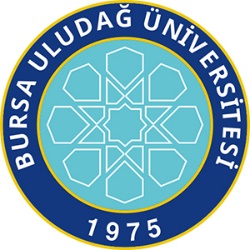 FEN-EDEBİYAT FAKÜLTESİPSİKOLOJİ BÖLÜMÜ2020-2021 EĞİTİM-ÖĞRETİM YILI YAZ OKULU DENKLİK TALEPLERİ SONUÇLANAN ÖĞRENCİLER(Güncelleme Tarihi: 13.07.2021)Öğrenci NumarasıÖğrencinin Adı-SoyadıBaşka Bir Üniversiteden Almak İstediği Dersin Kodu ve AdıDersin Bursa Uludağ Üniversitesi’ndeki KarşılığıSonuç081911038Fatıma Nur KeloğluPSYC102 Introduction to Psychology 2 (Orta Doğu Teknik Üniversitesi)PSI1002 Introduction to Psychology 2Uygun bulunmuştur. Onaylandı 081611086Lala Gasimbayli209004472016 Problem Solving And Decision Making (Bolu Abant İzzet Baysal Üniversitesi)PSI4066 Selected Topics in Cognitive PsychologyUygun bulunmuştur. Onaylandı081750035ÇSerdar Tunç209004472016 Problem Solving And Decision Making (Bolu Abant İzzet Baysal Üniversitesi)PSİ4069 Thought And Decision ProcessesUygun bulunmuştur. Onaylandı081711034Fadime Savaş209004472016 Problem Solving And Decision Making (Bolu Abant İzzet Baysal Üniversitesi)PSİ4069 Thought And Decision ProcessesUygun bulunmuştur. Onaylandı081711097Fatma Nur Muhacır209004472016 Problem Solving And Decision Making (Bolu Abant İzzet Baysal Üniversitesi)PSİ4069 Thought And Decision ProcessesUygun bulunmuştur. Onaylandı081711097Fatma Nur Muhacır209003162003 Social and Personality Development (Bolu Abant İzzet Baysal Üniversitesi)PSİ4075 Contemporary Issues in Socıal PsychologyUygun bulunmuştur. Onaylandı081711142Seda Nur Bozkaya209003162003 Social and Personality Development (Bolu Abant İzzet Baysal Üniversitesi)PSI4002 Culture and PsychologyUygun bulunmuştur. Onaylandı 081711112Melike ÇETİN209004472016 Problem Solving And Decision Making (Bolu Abant İzzet Baysal Üniversitesi)PSİ4069 Thought And Decision ProcessesUygun bulunmuştur. Onaylandı081611092Deniz Dilbaz209004472016 Problem Solving And Decision Making (Bolu Abant İzzet Baysal Üniversitesi)PSİ4069 Thought And Decision ProcessesUygun bulunmuştur. Onaylandı0815111078Eylem Yılmazel209004472016 Problem Solving And Decision Making (Bolu Abant İzzet Baysal Üniversitesi)PSİ4069 Thought And Decision ProcessesUygun bulunmuştur. Onaylandı0815111078Eylem Yılmazel209003162003 Social and Personality Development (Bolu Abant İzzet Baysal Üniversitesi)PSI4002 Culture and PsychologyUygun bulunmuştur. Onaylandı 081611091Cansel KAYA209004472016 Problem Solving And Decision Making (Bolu Abant İzzet Baysal Üniversitesi)PSİ4069 Thought And Decision ProcessesUygun bulunmuştur. Onaylandı 081611091Cansel KAYA209003162003 Social and Personality Development (Bolu Abant İzzet Baysal Üniversitesi)PSİ3061 Developmental Social PsychologyUygun bulunmuştur. Onaylandı 081611003Emine Kanbolat209003162003 Social and Personality Development (Bolu Abant İzzet Baysal Üniversitesi)PSI4002 Culture and PsychologyUygun bulunmuştur. Onaylandı 081611003Emine Kanbolat209004472016 Problem Solving And Decision Making (Bolu Abant İzzet Baysal Üniversitesi)PSİ4069 Thought And Decision ProcessesUygun bulunmuştur. Onaylandı081611017Oğuzhan Acar209003162003 Social and Personality Development (Bolu Abant İzzet Baysal Üniversitesi)PSİ4075 Contemporary Issues in Socıal PsychologyUygun bulunmuştur. Onaylandı081611017Oğuzhan Acar209004472016 Problem Solving And Decision Making (Bolu Abant İzzet Baysal Üniversitesi)PSİ4061 Selected Topics in Developmental PsychologyUygun bulunmamıştır. Reddedildi.081811153Edriss RASOOLİ209004472016 Problem Solving And Decision Making (Bolu Abant İzzet Baysal Üniversitesi)PSİ4069 Thought And Decision ProcessesUygun bulunmuştur. Onaylandı061604021çZeynep Yüncü209004472016 Problem Solving And Decision Making (Bolu Abant İzzet Baysal Üniversitesi)PSİ4069 Thought And Decision ProcessesUygun bulunmuştur. Onaylandı081611052Gülce KOCA209004472016 Problem Solving And Decision Making (Bolu Abant İzzet Baysal Üniversitesi)PSİ4069 Thought And Decision ProcessesUygun bulunmuştur. Onaylandı081611052Gülce KOCA209003162003 Social and Personality Development (Bolu Abant İzzet Baysal Üniversitesi)PSİ4075 Contemporary Issues in Socıal PsychologyUygun bulunmuştur. Onaylandı081711029Rümeysa Güneş209004472016 Problem Solving And Decision Making (Bolu Abant İzzet Baysal Üniversitesi)PSİ4069 Thought And Decision ProcessesUygun bulunmuştur. Onaylandı081711029Rümeysa Güneş209003162003 Social and Personality Development (Bolu Abant İzzet Baysal Üniversitesi)PSİ4075 Contemporary Issues in Socıal PsychologyUygun bulunmuştur. Onaylandı081611097ELİF AYDIN209004472016 Problem Solving And Decision Making (Bolu Abant İzzet Baysal Üniversitesi)PSİ4069 Thought And Decision ProcessesUygun bulunmuştur. Onaylandı  0816110104Selma Derdiman209004472016 Problem Solving And Decision Making (Bolu Abant İzzet Baysal Üniversitesi)PSi4063 Contemporary Issues in Cognitive PsychologyUygun bulunmuştur. Onaylandı  0816110104Selma Derdiman209003162003 Social and Personality Development (Bolu Abant İzzet Baysal Üniversitesi)PSİ4059 Selected Topics in Developmental PsychologyUygun bulunmuştur. Onaylandı081811010DUYGU AKMERCAN209003162003 Social and Personality Development (Bolu Abant İzzet Baysal Üniversitesi)PSI4002 Culture and PsychologyUygun bulunmuştur. Onaylandı081811010DUYGU AKMERCAN211002192007 Güzel Konuşma ve Yazma Teknikleri (Bolu Abant İzzet Baysal Üniversitesi)TDE0510 Etkili Konuşma YöntemleriUygun bulunmuştur. Onaylandı081711037Gökçe Deniz Karademir209003162003 Social and Personality Development (Bolu Abant İzzet Baysal Üniversitesi)PSI4002 Culture and PsychologyUygun bulunmuştur. Onaylandı081711037Gökçe Deniz Karademir209004472016 Problem Solving And Decision Making (Bolu Abant İzzet Baysal Üniversitesi)PSİ4069 Thought And Decision ProcessesUygun bulunmuştur. Onaylandı081811142Fatih Çapa209003162003 Social and Personality Development (Bolu Abant İzzet Baysal Üniversitesi)PSI4002 Culture and PsychologyUygun bulunmuştur. Onaylandı081811142Fatih Çapa209004472016 Problem Solving And Decision Making (Bolu Abant İzzet Baysal Üniversitesi)PSİ4069 Thought And Decision ProcessesUygun bulunmuştur. Onaylandı 081611086Lala Gasimbayli209003162003 Social and Personality Development (Bolu Abant İzzet Baysal Üniversitesi)PSİ4059 Selected Topics in Developmental PsychologyUygun bulunmuştur. Onaylandı081511096ŞENAY AK209004472016 Problem Solving And Decision Making (Bolu Abant İzzet Baysal Üniversitesi)PSİ4069 Thought And Decision ProcessesUygun bulunmuştur. Onaylandı081511096ŞENAY AK209003162003 Social and Personality Development (Bolu Abant İzzet Baysal Üniversitesi)PSİ4075 Contemporary Issues in Socıal PsychologyUygun bulunmuştur. Onaylandı081711108Aslihan Zorpuzan209004472016 Problem Solving And Decision Making (Bolu Abant İzzet Baysal Üniversitesi)PSİ4069 Thought And Decision ProcessesUygun bulunmuştur. Onaylandı081711108Aslihan Zorpuzan209003162003 Social and Personality Development (Bolu Abant İzzet Baysal Üniversitesi)PSI4002 Culture and PsychologyUygun bulunmuştur. Onaylandı  081711122İrem Begüm Yanıklar209004472016 Problem Solving And Decision Making (Bolu Abant İzzet Baysal Üniversitesi)PSİ4069 Thought And Decision ProcessesUygun bulunmuştur. Onaylandı  081711122İrem Begüm Yanıklar209003162003 Social and Personality Development (Bolu Abant İzzet Baysal Üniversitesi)PSI4002 Culture and PsychologyUygun bulunmuştur. Onaylandı  081711122İrem Begüm Yanıklar211002192007 Güzel Konuşma ve Yazma Teknikleri (Bolu Abant İzzet Baysal Üniversitesi)TDE0510 Etkili Konuşma YöntemleriUygun bulunmuştur. Onaylandı081711114Tarık Kaplan209004472016 Problem Solving And Decision Making (Bolu Abant İzzet Baysal Üniversitesi)PSİ4069 Thought And Decision ProcessesUygun bulunmuştur. Onaylandı081711114Tarık Kaplan209003162003 Social and Personality Development (Bolu Abant İzzet Baysal Üniversitesi)PSI4002 Culture and PsychologyUygun bulunmuştur. Onaylandı    081711001Büşra Çelik209004472016 Problem Solving And Decision Making (Bolu Abant İzzet Baysal Üniversitesi)PSİ4069 Thought And Decision ProcessesUygun bulunmuştur. Onaylandı    081711001Büşra Çelik209003162003 Social and Personality Development (Bolu Abant İzzet Baysal Üniversitesi)PSI4002 Culture and PsychologyUygun bulunmuştur. Onaylandı    081711001Büşra Çelik211002192007 Güzel Konuşma ve Yazma Teknikleri (Bolu Abant İzzet Baysal Üniversitesi)TDE0510 Etkili Konuşma YöntemleriUygun bulunmuştur. Onaylandı081411008Hayrunnisa KASAPPSK457 Klinik Psikoloji (İstanbul Gedik Üniversitesi)PSİ4001 Klinik PsikolojiUygun bulunmuştur. Onaylandı081711111Furkan Eyüp209004472016 Problem Solving And Decision Making (Bolu Abant İzzet Baysal Üniversitesi)PSI4002 Culture and PsychologyUygun bulunmamıştır. Reddedildi.081711111Furkan Eyüp209003162003 Social and Personality Development (Bolu Abant İzzet Baysal Üniversitesi)PSİ3056 Selected Topics in Social PsychologyUygun bulunmuştur. Onaylandı081511092İsmail Muhammed209004472016 Problem Solving And Decision Making (Bolu Abant İzzet Baysal Üniversitesi)PSI4066 Selected Topics in Cognitive PsychologyUygun bulunmuştur. Onaylandı081511092İsmail Muhammed209003162003 Social and Personality Development (Bolu Abant İzzet Baysal Üniversitesi)PSİ3056 Selected Topics in Social PsychologyUygun bulunmuştur. Onaylandı081711147İkra ALTINSOY209003162003 Social and Personality Development (Bolu Abant İzzet Baysal Üniversitesi)PSİ4075 Contemporary Issues in Socıal PsychologyUygun bulunmuştur. Onaylandı081711147İkra ALTINSOY209004472016 Problem Solving And Decision Making (Bolu Abant İzzet Baysal Üniversitesi)PSİ4069 Thought And Decision ProcessesUygun bulunmuştur. Onaylandı0816110103Aysel Mehraliyeva209004472016 Problem Solving And Decision Making (Bolu Abant İzzet Baysal Üniversitesi)PSİ4069 Thought And Decision ProcessesUygun bulunmuştur. Onaylandı0816110103Aysel Mehraliyeva209003162003 Social and Personality Development (Bolu Abant İzzet Baysal Üniversitesi)PSI4002 Culture and PsychologyUygun bulunmuştur. Onaylandı081911082 Asude Beyza UÇUCU209004472016 Problem Solving And Decision Making (Bolu Abant İzzet Baysal Üniversitesi)PSİ4069 Thought And Decision ProcessesUygun bulunmuştur. Onaylandı061604021çZeynep YüncüPSYC102 Introduction to Psychology 2 (Orta Doğu Teknik Üniversitesi)PSI1002 Introduction to Psychology 2Uygun bulunmuştur. Onaylandı081811147Defne TunalıÇEKO101 Sosyal Psikoloji (Aydın Adnan Menderes Üniversitesi – Nazilli İktisadi ve İdari Bilimler Fakültesi)PSİ2004d Sosyal Psikoloji IIUygun bulunmamıştır. Reddedildi.081711142Seda Nur Bozkaya211002192007 Güzel Konuşma ve Yazma Teknikleri (Bolu Abant İzzet Baysal Üniversitesi)TDE0510 Etkili Konuşma YöntemleriUygun bulunmuştur. Onaylandı081711034Fadime Savaş209003162003 Social and Personality Development (Bolu Abant İzzet Baysal Üniversitesi)PSİ3061 Developmental Social PsychologyUygun bulunmuştur. Onaylandı081611075Bedrettin Baş209004472016 Problem Solving And Decision Making (Bolu Abant İzzet Baysal Üniversitesi)PSİ4069 Thought And Decision ProcessesUygun bulunmuştur. Onaylandı081611075Bedrettin Baş209003162003 Social and Personality Development (Bolu Abant İzzet Baysal Üniversitesi)PSİ3056 Selected Topics in Social PsychologyUygun bulunmuştur. Onaylandı081811172Oğuz Akın209004472016 Problem Solving And Decision Making (Bolu Abant İzzet Baysal Üniversitesi)PSi4063 Contemporary Issues in Cognitive PsychologyUygun bulunmuştur. Onaylandı081811172Oğuz Akın209003162003 Social and Personality Development (Bolu Abant İzzet Baysal Üniversitesi)PSİ4059 Selected Topics in Developmental PsychologyUygun bulunmuştur. Onaylandı081811046  Ahsennida ŞENOĞLU PSYC102 Introduction to Psychology 2 (Orta Doğu Teknik Üniversitesi)PSI1002 Introduction to Psychology 2Uygun bulunmuştur. Onaylandı0816110103 Aysel Mehraliyeva209004472016 Problem Solving And Decision Making (Bolu Abant İzzet Baysal Üniversitesi)PSI4066 Selected Topics in Cognitive PsychologyUygun bulunmuştur. Onaylandı0816110103 Aysel Mehraliyeva209003162003 Social and Personality Development (Bolu Abant İzzet Baysal Üniversitesi)PSI4002 Culture and PsychologyUygun bulunmuştur. Onaylandı0816110103 Aysel Mehraliyeva211002192007 Güzel Konuşma ve Yazma Teknikleri (Bolu Abant İzzet Baysal Üniversitesi)TDE0510 Etkili Konuşma YöntemleriUygun bulunmuştur. Onaylandı081711111Furkan Eyüp209004472016 Problem Solving And Decision Making (Bolu Abant İzzet Baysal Üniversitesi)PSİ3063 Stress Management and AdjustmentUygun bulunmamıştır. Reddedildi.081911028Heval ErdoğanISL-262 İstatistik II (Süleyman Demirel Üniversitesi)EKO2010 İSTATİSTİK IIUygun bulunmamıştır. Reddedildi.0816110108Vahide ÖmerÇEKO206 Sosyal Psikoloji II (Tekirdağ Namık Kemal Üniversitesi)PSİ2004d Sosyal Psikoloji IIUygun bulunmuştur. Onaylandı081811147Defne TunalıÇEKO206 Sosyal Psikoloji II (Tekirdağ Namık Kemal Üniversitesi)PSİ2004d Sosyal Psikoloji IIUygun bulunmuştur. Onaylandı081811086Dilek ALİOĞLUIST2004 İstatistik II (Marmara Üniversitesi)EKO2010 İSTATİSTİK IIUygun bulunmamıştır. Reddedildi.